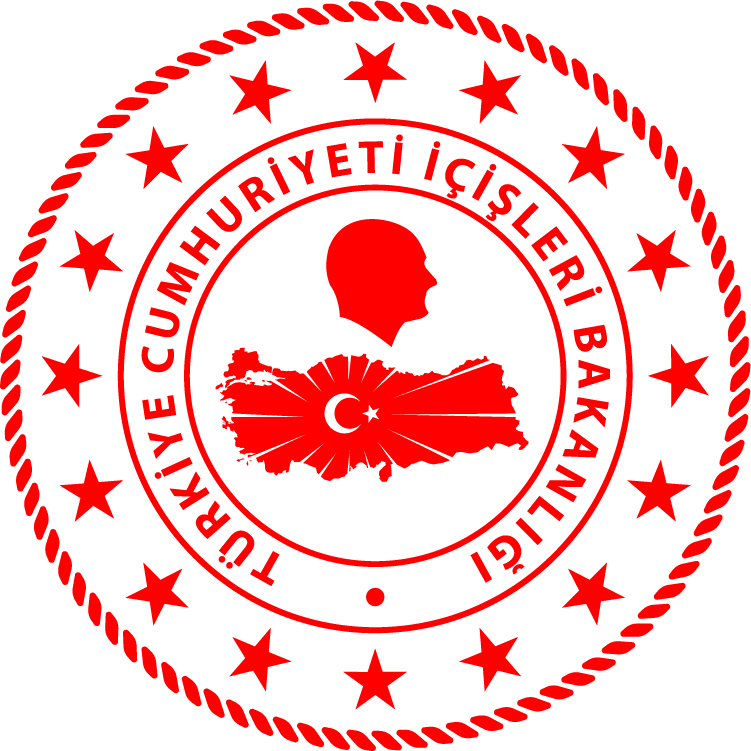 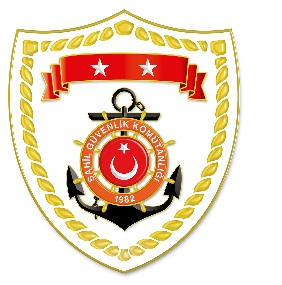 Marmara BölgesiEge BölgesiAkdeniz BölgesiS.
NoTARİHMEVKİ VE ZAMANKURTARILAN SAYISIKURTARILAN/YEDEKLENEN TEKNE SAYISIAÇIKLAMA119 Şubat 2021EDİRNE/Enez15.50--Sultaniçe Limanı önlerinde balıkçı teknesinden denize düşen 1 şahsın bulunması maksadıyla icra edilen arama kurtarma faaliyetleri neticesinde bahse konu şahsın cansız bedenine liman içerisinde 5 metre derinlikte ulaşılmıştır. S.
NoTARİHMEVKİ VE ZAMANKURTARILAN SAYISIKURTARILAN/YEDEKLENEN TEKNE SAYISIAÇIKLAMA119 Şubat 2021İZMİR/Dikili01.5436-Bademli açıklarında Yunanistan unsurları tarafından Türk Karasularına geri itilen lastik bot içerisindeki 36 düzensiz göçmen kurtarılmıştır.219 Şubat 2021BALIKESİR/Ayvalık10.1231-Altınova açıklarında Yunanistan unsurları tarafından Türk Karasularına geri itilen lastik bot içerisindeki 31 düzensiz göçmen kurtarılmıştır.319 Şubat 2021AYDIN/Kuşadası13.3045-Dilek Geçidi mevkiinde Yunanistan unsurları tarafından 2 adet can salı içerisinde Türk Karasularına bırakılan ve kendi imkânlarıyla karaya çıkan 45 düzensiz göçmen kurtarılmıştır.419 Şubat 2021İZMİR/Dikili15.2520-Bademli açıklarında Yunanistan unsurları tarafından Türk Karasularına bırakılan can salı içerisindeki 20 düzensiz göçmen kurtarılmıştır.520 Şubat 2021ÇANAKKALE/Ayvacık04.4034-Dikili açıklarında hava şartları nedeniyle sürüklenen lastik bot içerisindeki 34 düzensiz göçmen kurtarılmıştır.620 Şubat 2021ÇANAKKALE/Ayvacık06.1017-Babakale açıklarında Yunanistan unsurları tarafından Türk Karasularına bırakılan can salı içerisindeki 17 düzensiz göçmen kurtarılmıştır.721 Şubat 2021İZMİR/Dikili01.1033-Dikili açıklarında Yunanistan unsurları tarafından Türk Karasularına geri itilen lastik bot içerisindeki 33 düzensiz göçmen kurtarılmıştır.S.
NoTARİHMEVKİ VE ZAMANKURTARILAN SAYISIKURTARILAN/YEDEKLENEN TEKNE SAYISIAÇIKLAMA119 Şubat 2021ANTALYA/Muratpaşa11.2021Muratpaşa açıklarında hava şartları nedeniyle sürüklenen lastik bot içerisindeki 2 şahıs kurtarılmış, bahse konu lastik bot ise yedeklenerek Kaleiçi Yat Limanı’na intikal ettirilmiştir. 